ULLENSAKER RIDEKLUBBInviterer tilKLUBBMESTERSKAP DRESSUR 2012Påmeldinger til: Ullensaker RideklubbE-post: post@ullensakerrideklubb.com Bruk NRYF påmeldingsskjemaFrister: Påmelding: 03.12.2012Negativ starterklæring: 05.12.2012, Kl. 20:00(Anmeldelse er ikke godkjent før bekreftelse er mottatt per e-post.)Stevneavgifter: Samtlige avgifter må betales i sekretariatet, vi har ikke bankterminal. Dobbel startavgift ved etteranmeldelse.Ingen ekstra startavgift for deltakelse i klubbmesterskapet.Oppstallingsforhold: Bestilles ved anmeldelsen, skriv tydelig i mail, ikke bare på anmeldelseskjema. Dagboks 200,- Kontaktperson for eventuelle spørsmål: Anja Huserbråten 977 33 121Teknisk personell: Dommer opplyses i ryttermeldingBaneforhold: Stall Vestenga, ridehus 20x60m, oppvarming innendørs i puljer. Begrenset antall starter: Det settes en øvre grense på 40 startende ekvipasjer. Etteranmeldelse godtas mot dobbel avgift, dersom ledig plassKlubbmesterskap: Alle klasser er åpne med innlagt klubbmesterskap for hest og ponni. Alle klasser er tellende og avregning gjøres på følgende måte. Klasse LC: dressurpoengene er endelig resultat, klasse LB: 2,5 % legges til resultatet, Klasse LA: 5 % legges til resultatet.Startlister: Legges ut på hjemmesiden senest torsdag 6/12 kl 20.00Kontaktpersoner for stevnet: Anja Huserbråten, Tlf. 977 33 121Internettside: www.ullensakerrideklubb.comKiosk: Det vil være kiosk fra stevnets start til slutt oppe på tribunen i ridehallen.Servering av mye god mat og drikke.LØRDAG 08.12.12Kl 1: 			LC:2 NRYF 2010 		(150) Kl 2: 		LB:0 NRYF 2010 		(150)		Kl 3:			LA:3 NRYF 2010  		(150)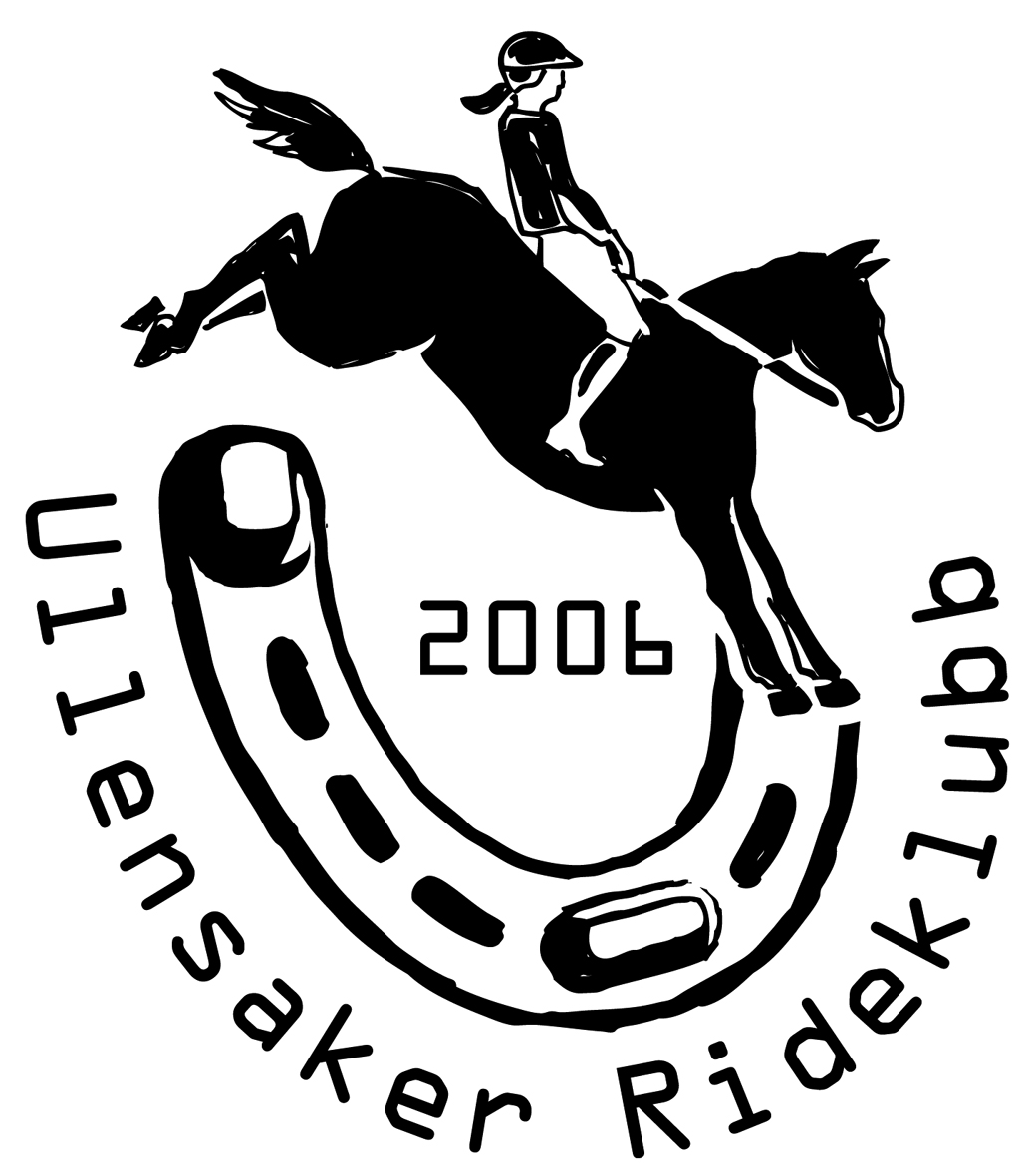 